ГОСТ 25912.3-91УДК 691.328-41:006.354                                                                         Группа Ж33ГОСУДАРСТВЕННЫЙ СТАНДАРТ СОЮЗА ССРПЛИТЫ ЖЕЛЕЗОБЕТОННЫЕ ПРЕДВАРИТЕЛЬНОНАПРЯЖЕННЫЕ ПАГ-20 ДЛЯ АЭРОДРОМНЫХ	ПОКРЫТИЙ	КонструкцияReinforced concrete prestressed slabsРAG-20 for aerodrome pavement. StructureОКП 58 6711Дата введения 01.01.92Настоящий стандарт распространяется на предварительно напряженные железобетонные плиты ПАГ-20 размерами в плане 62 м и толщиной 20 см, изготовляемые из тяжелого бетона и предназначенные для устройства сборных аэродромных покрытий, и устанавливает конструкцию указанных плит.1. Форма плит — по ГОСТ 25912.0.2. Технические показатели плит приведены в табл. 1.Таблица 1Примечания: 1. Расход напрягаемой арматуры и общий расход арматуры на плиту приведены:над чертой — теоретический при условной длине стержней напрягаемой арматуры, равной 6000 мм; под чертой — с учетом выпусков напрягаемой арматуры для ее захвата при натяжении, длина которой принята 6250 мм.Дополнительный расход металла на изготовление анкеров для временного закрепления напрягаемой арматуры на упорах формы составляет 2,8 кг на плиту. 2. Расход напрягаемой арматуры и общий расход арматуры на плиту уточняют с учетом действительной длины напрягаемой арматуры, принимаемой в зависимости от способа натяжения арматуры и конструкции захватных устройств для ее натяжения.3. Плиты должны удовлетворять всем требованиям ГОСТ 25912.0 и настоящего стандарта.4. Армирование плит должно соответствовать приведенному на чертеже. 5. Верхние и нижние сетки С3 следует крепить скобами К3 (поз. 18).Средние сетки С5 закрепляют путем переплетения с напрягаемой продольной арматурой согласно чертежу (сеч. 3—3) или крепят скобами К6, устанавливаемыми по длине сетки через 100 см и в три ряда по ее ширине через 80 см.6. Номинальная толщина защитного слоя бетона до арматуры:32 мм — для нижней и верхней напрягаемой продольной арматуры;21 мм — для стержней сетки С3; 27 мм — для стержней сетки С5.При закреплении сетки С5 путем переплетения ее с напрягаемой арматурой толщину защитного слоя до стержней сетки С5 определяют исходя из схемы, приведенной на чертеже (сеч. 3—3).7. Спецификация арматурных и монтажно-стыковых изделий, а также выборка арматурной стали на плиту приведены в табл. 2. 8. Арматурные и монтажно-стыковые изделия — по ГОСТ 25912.4.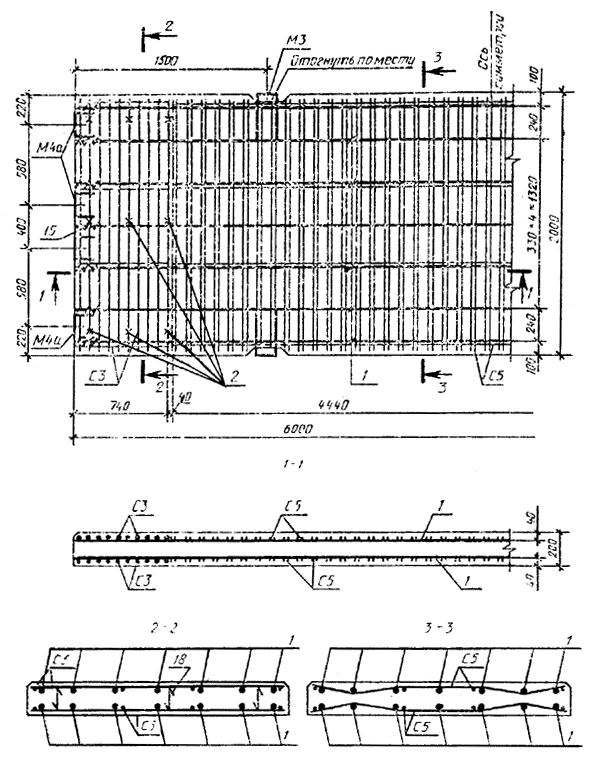 1 — напрягаемая арматура; 2 — крепление сеток С3Таблица 2Примечание. При креплении сеток С5 скобами К6 диаметром 3 мм (п. 6) их число на плиту — 15, расход стали на них составляет 0,22 кг на плиту.ИНФОРМАЦИОННЫЕ ДАННЫЕ1. РАЗРАБОТАН И ВНЕСЕН Министерством обороны СССРразработчикиБ. И. Демин, канд. техн. наук (руководитель темы); В. А. Долинченко, канд. техн. наук; Н. Б. Васильев, канд. техн. наук; В.А. Кульчицкий, канд. техн. наук; К.Д. Жуков; Л.Б. Пчелкина2 УТВЕРЖДЕН И ВВЕДЕН В ДЕЙСТВИЕ Постановлением Государственного строительного комитета СССР от 12.03.91 № 83. ВВЕДЕН ВПЕРВЫЕ4. ССЫЛОЧНЫЕ НОРМАТИВНО-ТЕХНИЧЕСКИЕ ДОКУМЕНТЫНапрягаемая продольная Класс бетона по прочностиКласс бетона по прочностиОбъем бетона на Расход арматуры на плиту, кгРасход арматуры на плиту, кгРасход арматуры на плиту, кгМарка плитыарматура на плитуна растяжение при изгибена сжатиеплиту, м3НапрягаемойНенапрягаемойИтогоПАГ-20V1414АтV 1414АV101,6132,1233,7ПАГ-20IV1414АтIVC1414АтIV1414АIVBbtb3,6В252,4105,8237,9Арматурные и монтажно-Арматурные и монтажно-Число Выборка арматурной стали на плитуВыборка арматурной стали на плитуВыборка арматурной стали на плитустыковые изделиястыковые изделияизделий на плитуСечениеОбщая длина, мМасса, кгСетка С3Сетка С3410АII 5ВрI79,20 12,0048,88 1,72Сетка С5Сетка С525ВрI334,4048,16Монтажно-стыковые изделияМ3422АI 10АI3,20 2,009,52 1,24М4а818АI 10АI80804,80 4,001,609,60 2,488,00Спираль (поз. 15) Спираль (поз. 15) 283ВрI35,001,82Скоба К3 (поз. 18)Скоба К3 (поз. 18)185ВрI5,040,72Обозначение НТД, на который дана ссылкаНомер пунктаГОСТ 25912.0-91 1; 3 ГОСТ 25912.4-918